TEAM SPONSORSHIP ORDER FORM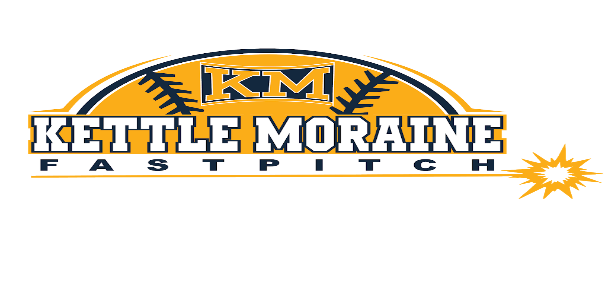 Platinum Sponsorship: 1 per team ($400)Company Name and Logo on Team Banner and KMLFC website2021 All American Tournament SponsorshipFramed Thank You photo of sponsored teamGold Sponsorship: 2 per team ($250)Company Name and Logo on Team Banner and KMLFC website2021 All American Tournament SponsorshipFramed Thank You photo of sponsored teamSilver Sponsorship: 8 per team ($100)Company Name on Team Banner and KMLFC websiteFramed Thank You photo of sponsored teamBusiness Name:  ________________________________________________________________________Address:  ______________________________________________________________________________City: _______________________________________________________	Zip: _________________Phone: ________________________________________________________________________________E-mail: ________________________________________________________________________________Team:  U8 / U10 / U12 / U14 Gold / U14 Navy / U16		Sponsorship Level:  Platinum($400)     Gold($250)     Silver($100)Please make checks to KM Community EducationPlease send completed form with payment by 3/1/21 to Leslie Staver, N30W22048 Woodfield Ct EWaukesha, WI 53186We will send a link to your email address to provide your artwork for the Platinum and Gold level sponsorships.Thank you for your support!Kettle Moraine Lasers Fastpitch Club